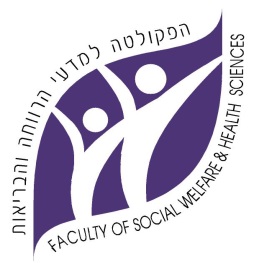 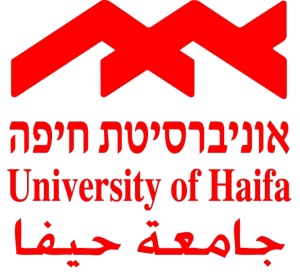 יום פתוחבית הספר לעבודה סוציאליתיתקיים בתאריך : 29.01.2018 , י"ג בשבט תשע"ח , בין השעות 10:00 – 14:00 בבית הסטודנט אולם 101, קומה 1סדר יום : 
10.00-12.00	תואר ראשוןברכות פרופ' מירי כהן – ראשת ביה"ס  פרופ' אלי בוכבינדר,  הרצאה בנושא:  למה ללמוד עבודה סוציאלית ?    פרופ' אלי בוכבינדר , הסבר על תנאי הקבלה ותוכנית לימודים   הסבר מנציג היחידה ללימודי שדה  על היחידה ופעילותה      ד"ר חני נוימן , הרצאה בנושא : מעורבות סטודנטים לעבודה סוציאלית בתהליכי עיצוב מדיניות:  תיאור מקרה וועדות הכנסת" דברי בוגרים – חוויותיהם מהלימודים  מפגש בלתי פורמלי עם מרצים וסגל מנהלי12.00-13.00     תוכנית ההשלמות גב' תמי בן שמעון, הרצאה על תוכנית השלמות וההכשרה המעשית  ד"ר מיקי וינברג, הסבר  על תכנית ההשלמות13.00-14.00           תואר שני ברכות פרופ' מירי כהן – ראשת ביה"ס ד"ר מיקי וינברג, הסבר על תוכנית הלימודים לתואר שני ותנאי הקבלה פרופ' זאב וינשטוק, הרצאה בנושא: לקראת תיאוריה ופרקטיקה עדכנית של הבנה והתמודדות עם אלימות פיזית בין בני-זוגד"ר חני נוימן , הרצאה בנושא :  היכן הקול שלי?: עובדים סוציאליים כמנהיגים מחוללי שינוידברי בוגרים מפגש בלתי פורמלי עם מרצים, ראשי מגמות וסגל מנהלינשמח לראותכם*נתון לשינויים